Ma boite à mots 5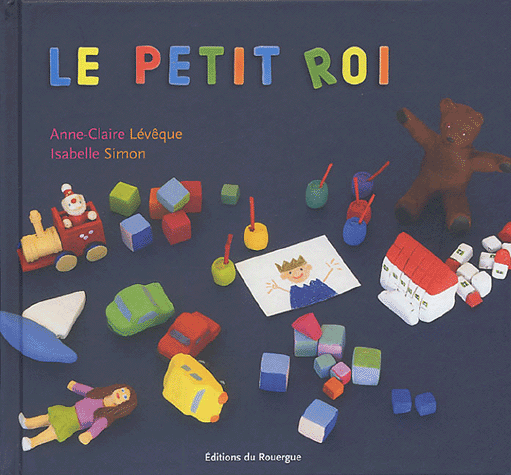 Le petit roi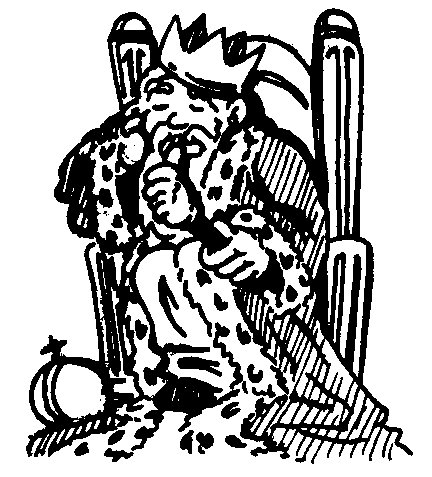 un  roiun  roiau  milieuau milieu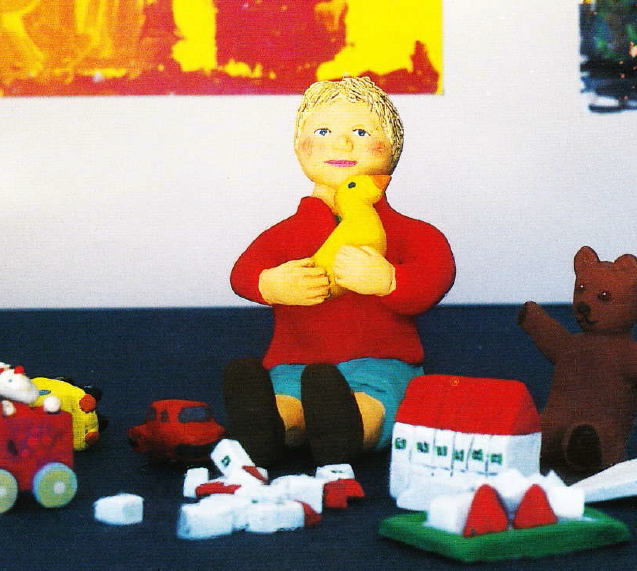 Le garçon est seul.Le garçon est seul.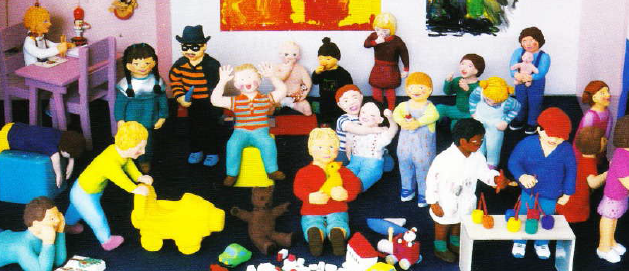 Le garçon est dans la foule.Le garçon est dans la foule.